A Level Human Geography Pre-work: Exploring PlaceMuch of A Level Geography is a continuation of GCSE, however there are some conceptions that are newer. One of these is place. This work is designed to help you navigate an introduction to the concept.What is place?There are three key aspects of place, which you will learn to explore. Location you will be familiar with already, but locale and sense of place are likely newer ideas.How can we understand places? We will now use a variety of sources to explore each of these.London DocklandsThe following figures give you information about London Docklands. Annotate, or make notes on, what each show. Some refer to the location, others to the locale and many to the sense of place. You may also notice that some contradict each other, we would expect this given the personal response people have to places.Maps: Annotate these maps to show how they differ in what they tell us about London Docklands.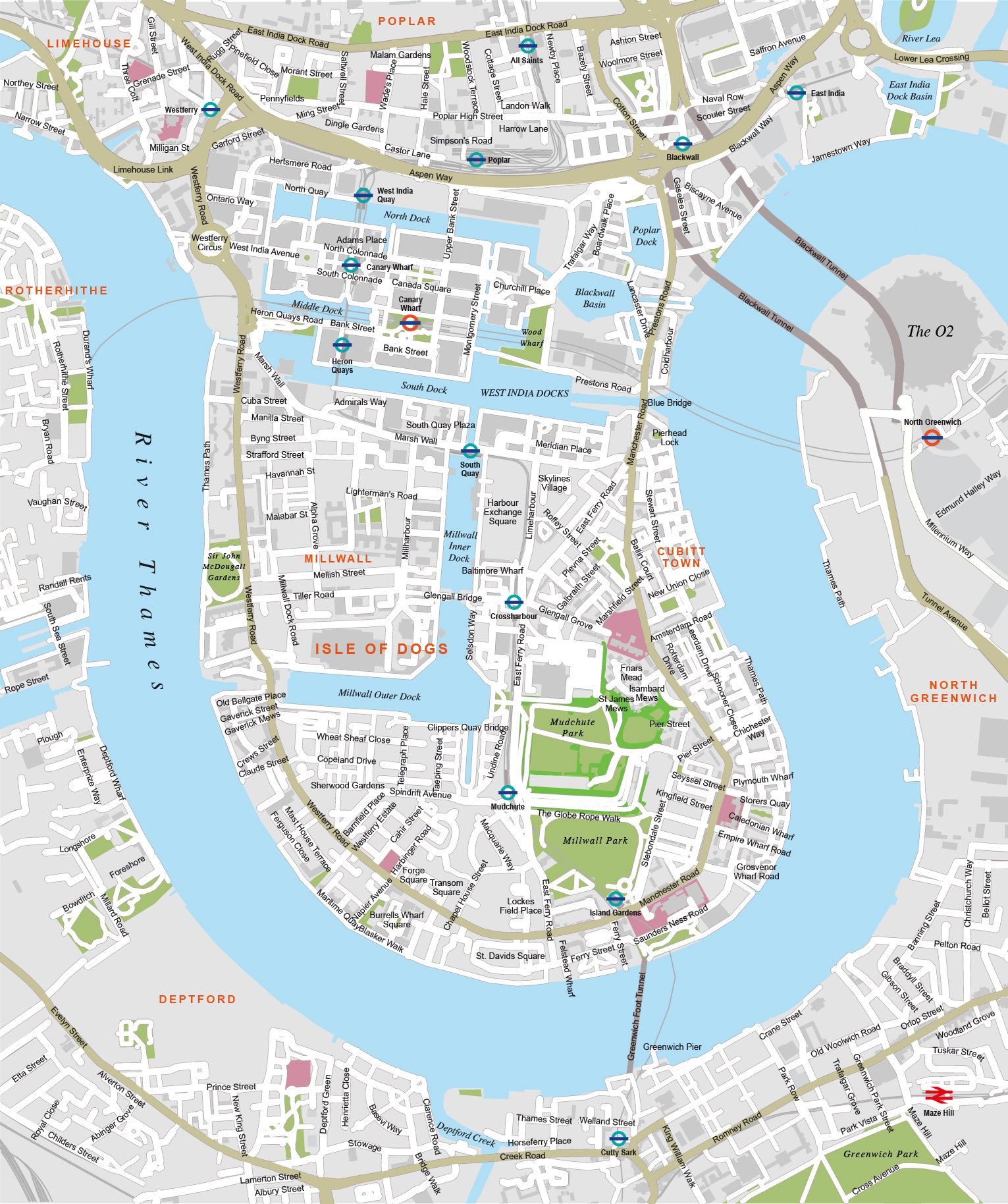 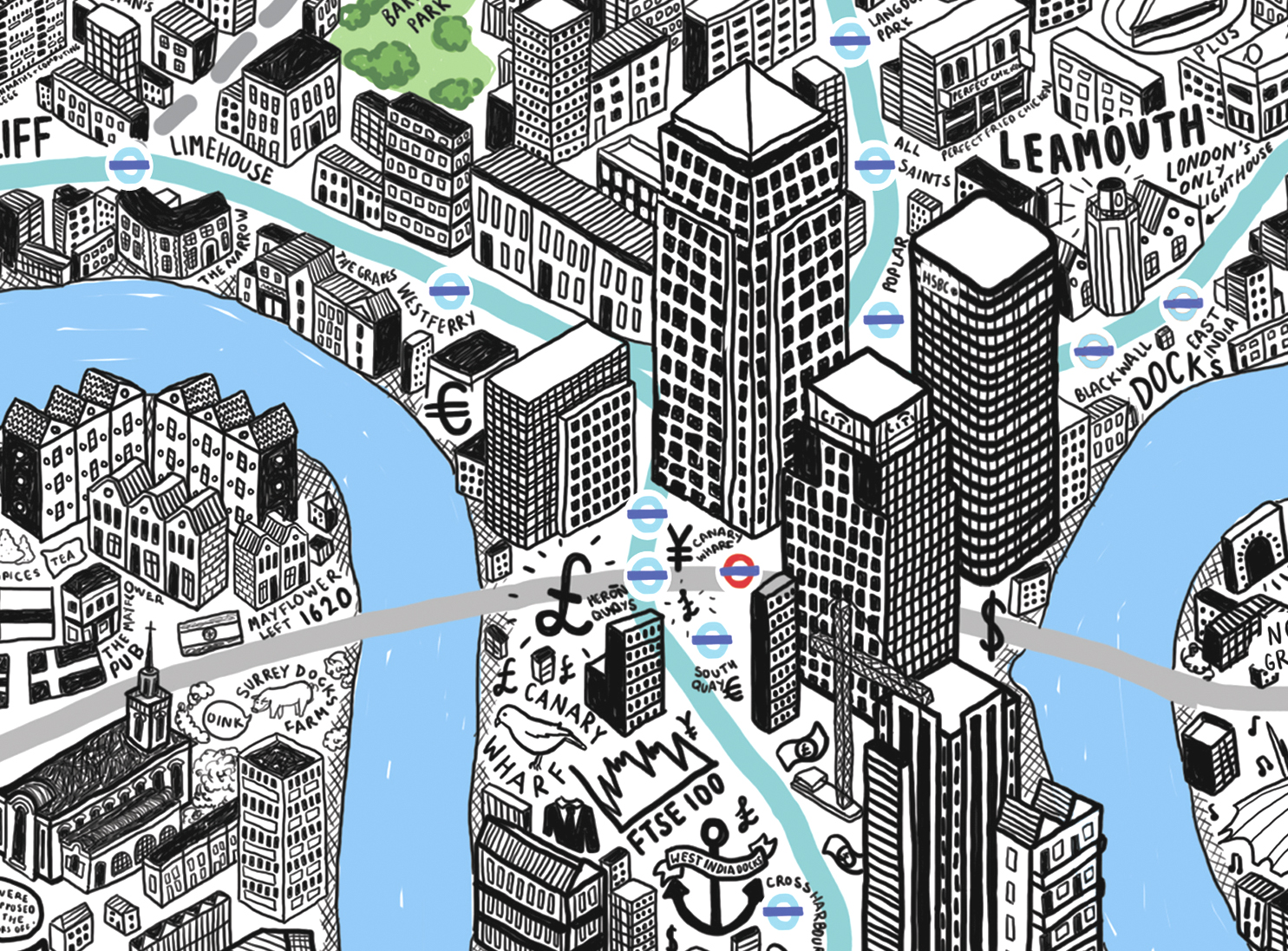 Section of Jenni Spark’s map of London, aimed to show the culture of each area.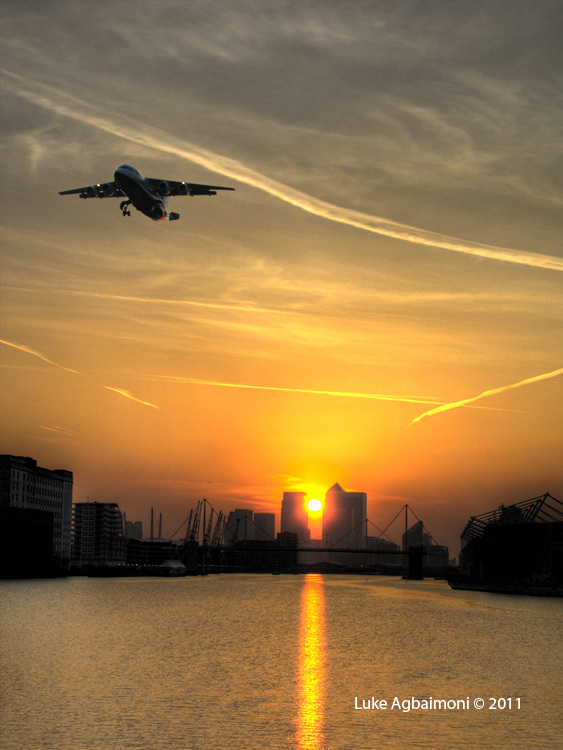 PhotographsAnnotate these pictures to show how they differ in what they tell us about London Docklands.‘I used to live near what was Surrey Docks, so I was always aware of the Docklands growing up. As I got more into photography it always amazed me how overlooked the Dockland areas were when it came to showing off London. The Docklands boast a great contrast of old and new, modern and historic, manmade and organic, so make a great subject for landscape images. [A favourite is] the bridge opposite the Excel Centre which has a fantastic cityscape view of Canary Wharf and the O2 centre. It’s best viewed at sunset.’Luke Agbaimoni, Photographer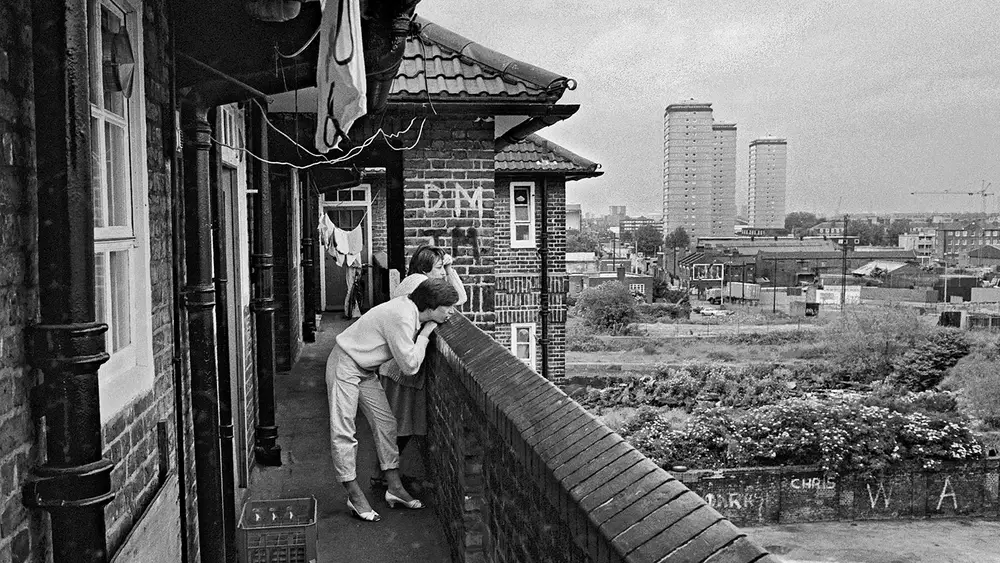 Photograph above from Mike Seaborne's book, The Isle of Dogs: Before the Big Money.Also: look at London Docklands on instagram to get a broader understanding of different people’s attachment to the place.Census data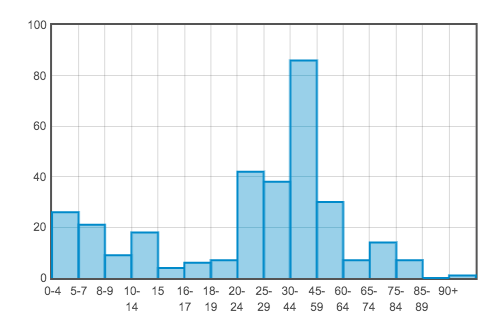 Annotate these maps and graphs to describe the demographics of the Isle of Dogs.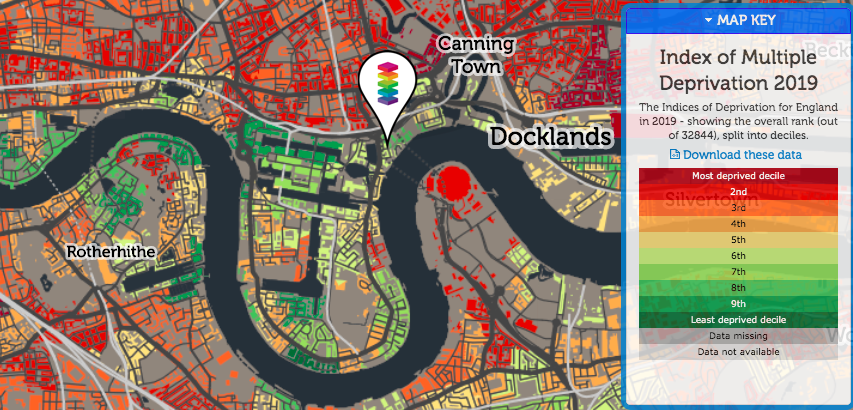 Age and social grade data for E14 9SJ, a road running through the centre of London Docklands.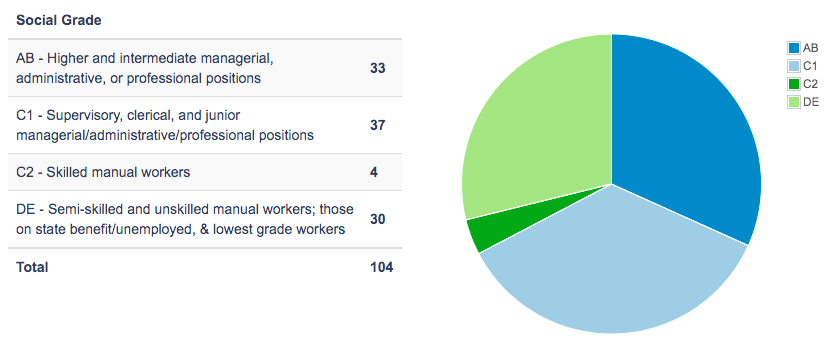 Poetry Annotate these poems to show how they differ in what they tell us about London Docklands.A Level student on field trip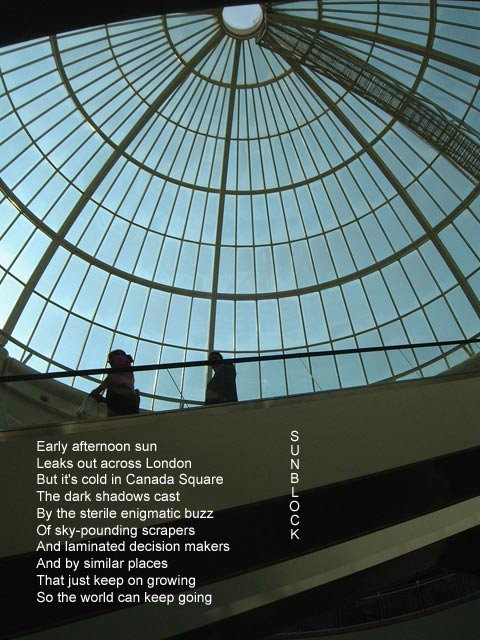 By a diner visiting the DocklandsPeople think that London Docklands is an interesting area of the city,An unusual mixture of urban regeneration and chic Victorian cityscapeAnd, as you know, the home of sickeningly rich, loft-living yuppies.But, believe me, there is a very dark side to the area as well:One evening not so long ago, I had just enjoyed a very tastySpaghetti alla vongole in a painfully trendy wine-bar cum bistro.And what do you think happened? My brain blanches at the recollectionOf a group of champagne-swilling investment bankers in red bracesEmerging from an opium den, shouting horrid financial obscenities.The filthy pigs started shouting and jeering and making fun of us(n.b. my dining companion was a moustachioed dwarf lady)And they thumped her brutal with their monogrammed baseball bats.And to what end? Why, to relieve the tension of making thousandsEvery goddam single day for doing virtually nothing, that's what!Dear God, I shall try and avoid upmarket financial centres in the future.Songs: Annotate these songs to show how they differ in what they tell us about London Docklands. ‘Cardboard Box City’ by the LevellersHave you seen them in every stationBegging in their separate waysSome of them are no more than childrenSome of them are runawaysI don't care for your opinionI've seen you turn your face the other wayAnd you said sonWhat's your problemCan't we talk about this over lunch some dayAnd I bet you've neverBeen south of the riverDown the old Kent road or downSouthwark wayI bet you've never never seen themLying in the litterIn the cardboard boxesWhere you make them stayIn the docklands of East LondonWhere those great tall ships once sailedOf a price of couple of hundred thousandsI have seen your condominiums for saleIn the north by the archway tavernYou can see them lying there every dayAnd they're drunk and they scream their minds to the heavenDear lord why did it have to be this wayAnd I bet you've neverBeen south of the riverDown the old Kent road or downSouthwark wayI bet you've never never seen themLying in the litterIn the cardboard boxesWhere you make them stayOn the Waterfront- Cockney Rejects Alright, i know it's sad soppy musicBut i ain't taking the pissJust wanna say the truthCos that's how this song isCos there's too many peopleThinking they're just like usAnd if you wanna know the truthThey're full of pussHey little rich boy what do you wanna doWanna be a rebel in yourNew bondage suitGot a license to scream anarchyIt's all over nowYour daddy he could buy youAnything you wantBut the fact that matters mostIs that he can'tHe can't buy our way of livingIt's all over nowNow i know what you wanna beYou're crying inside to be some one like meThe truth hurts more than anythingThat is why those words that you singNow i'm standing on the water frontI wanna know who's the biggest c*ntCos on the waterfronts whereYou wanna beIt's all over nowYou wanna plat at being rebelsBut you know you ain't on that levelAnd if you could change for just a dayYou wouldn't wanna stay that wayYou wouldn't want to stay that wayYou'd soon run back to what you wasAnd that can only be becauseA little public school boy singAbout the waterfrontYou don't know what it meansYou poor misguided c*ntBut it ain't really the place to goListen to the onesThe ones who really knowYeah i mean the dockers sonsThe forgotten ones you knowI know that you wanna be like meYou hate being in your middle class treeCos on the waterfronts whereYou want to beWhere you wanna beContrasting Place Research taskNow that you have considered how different pieces of information help to convey both descriptive representations of place and people’s sense of place, you are going to carry out your own research.Collect and analyse (comparing to London Docklands) the following for Brighton:Maps (use google maps to help)Census DataPhotographsSocial MediaPoetrySongsYou may also want to consider how Covid-19 will impact people’s sense of place in each location. Further reading:If you are interested in reading more about place here are some good reads. Search them on Google Scholar and many have free links. I have attached Place and Placelessness as a starting point.Anderson, J., 2015. Understanding cultural geography: Places and traces. Routledge.Cresswell, T., 2014. Place: an introduction. John Wiley & Sons.Massey, D., 2013. Space, place and gender. John Wiley & Sons.Seamon, D. and Sowers, J., 2008. Place and placelessness (1976): Edward Relph. Key texts in human geography, pp.43-52.https://www.geography.org.uk/Changing-place-changing-places--A Level Physical Geography Pre-work:Water and Carbon Cycle This is unchartered territory in many respects, but also gives us an excellent opportunity to develop skills and explore ideas that we would not have time to do so ordinarily.So, to the investigation itself:  Resources Requirements to start course:Print the human section of the booklet and annotate the figures. Bring this and your own research on Brighton to the first lesson of the year.Complete a summary for each of the articles you read, minimum of 2 and bring this to your first lesson of the year. Use the example as a guide to how much you need to write.Initial focus:  To consider how we can answer the question: "Which is preferable, economic development or the preservation of natural habitats and traditional cultures?"How will we do this?We will look at a number of case studies from across the world, along with some of the associated geographical concepts and processes that underpin them.We will use a variety of resources: magazine and news articles, video clips and your own research."Which is preferable; economic development or the preservation of natural habitats and traditional populations?"For each article you read:State the facts.Analyse them:  Why might they be significant?  What impacts may there be?For whom and for how long?Evaluate them:How important are they?For whom and for how long?Do they really matter?An example is below:Facts:The Vuntut Gwitchin are an indigenous group of people living in northern Canada.  Their traditional way of life relies on hunting caribou that migrate through the area on their way to and from their calving grounds in the 1002 lands in Alaska.Caribou numbers are declining, perhaps as a result of climate change which have led to quotas being imposed on the VG when hunting.The US are considering drilling for oil in the 1002 lands.The VG have limited other sources of income.  In the settlement of Old Crow, that can only be accessed by air or boat and where there is a population of  245,  there are some jobs (12) available in the local quarry and others work in the school and local government offices.  Analysis:Drilling in the 1002 lands would disrupt the caribou and lead to lower numbers which would put increased pressure/further quotas on the VG.  Without the meat from the caribou, their way of life will not survive as the cost of importing food is so high.  This would mean that younger members of the tribe are likely to move away from the area, to towns and cities for work.  This would mean that the traditional way of life would come to an end as skills and knowledge would not be passed on.Oil from the 1002 lands will increase energy security for the US, help make US “great again” (Trump), provide jobs and oil .Evaluation:  Your opinion as to what you think is the best option:On the one hand, currently a glut of oil, oil prices are low so not economically worth drilling.  This could change in time.Old Crow - only 245 people - is it that big an impact?  How much does it matter about traditions?Environmental impact on 1002 lands - highly environmentally sensitive area?You need to make this decision and justify it!Water and Carbon CyclesShades of green: how Guyana is balancing ecotourism with oil production https://geographical.co.uk/people/development/item/3565-spotlight-guyanaEssential oil?https://geographical.co.uk/places/forests/item/2820-essential-oilPalm oil linked to stream damagehttps://geographical.co.uk/places/wetlands/item/562-palm-oil-linked-to-stream-damageKeeping it local – indigenous conservationhttps://geographical.co.uk/places/forests/item/2450-keeping-it-localREDD+ or dead?https://geographical.co.uk/places/forests/item/2173-archive-redd-or-deadLogged off: can deforestation be controlled?https://geographical.co.uk/places/forests/item/2123-logged-off-can-deforestation-be-controlledProtecting the corridorhttps://geographical.co.uk/places/forests/item/1456-protecting-the-corridorA billion for Brazilhttps://geographical.co.uk/places/forests/item/1334-a-billion-for-brazilStop cattle laundering, save the Amazonhttps://geographical.co.uk/places/forests/item/1030-stop-cattle-laundering-save-the-amazonLooking differentlyhttps://geographical.co.uk/places/forests/item/432-looking-differentlyClimate change and coral reefshttps://repository.si.edu/bitstream/handle/10088/2199/Hugues_et_al.pdf These pictures reveal the dramatic difference in soil erosion along country borders https://geographical.co.uk/people/development/item/3595-soil-erosion-differs-dramatically-along-country-borders-suggesting-individual-governments-can-make-a-difference